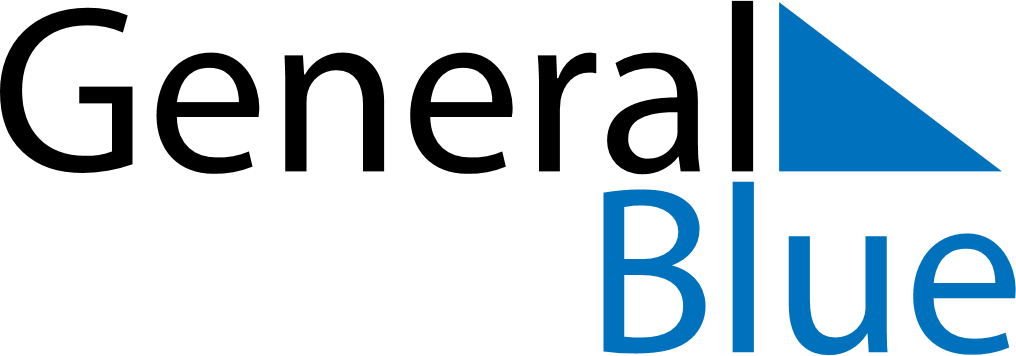 December 2024December 2024December 2024December 2024December 2024December 2024Whitecourt, Alberta, CanadaWhitecourt, Alberta, CanadaWhitecourt, Alberta, CanadaWhitecourt, Alberta, CanadaWhitecourt, Alberta, CanadaWhitecourt, Alberta, CanadaSunday Monday Tuesday Wednesday Thursday Friday Saturday 1 2 3 4 5 6 7 Sunrise: 8:39 AM Sunset: 4:24 PM Daylight: 7 hours and 45 minutes. Sunrise: 8:40 AM Sunset: 4:23 PM Daylight: 7 hours and 42 minutes. Sunrise: 8:42 AM Sunset: 4:22 PM Daylight: 7 hours and 40 minutes. Sunrise: 8:43 AM Sunset: 4:22 PM Daylight: 7 hours and 38 minutes. Sunrise: 8:45 AM Sunset: 4:21 PM Daylight: 7 hours and 36 minutes. Sunrise: 8:46 AM Sunset: 4:21 PM Daylight: 7 hours and 34 minutes. Sunrise: 8:47 AM Sunset: 4:20 PM Daylight: 7 hours and 32 minutes. 8 9 10 11 12 13 14 Sunrise: 8:48 AM Sunset: 4:20 PM Daylight: 7 hours and 31 minutes. Sunrise: 8:50 AM Sunset: 4:19 PM Daylight: 7 hours and 29 minutes. Sunrise: 8:51 AM Sunset: 4:19 PM Daylight: 7 hours and 28 minutes. Sunrise: 8:52 AM Sunset: 4:19 PM Daylight: 7 hours and 26 minutes. Sunrise: 8:53 AM Sunset: 4:19 PM Daylight: 7 hours and 25 minutes. Sunrise: 8:54 AM Sunset: 4:19 PM Daylight: 7 hours and 24 minutes. Sunrise: 8:55 AM Sunset: 4:19 PM Daylight: 7 hours and 23 minutes. 15 16 17 18 19 20 21 Sunrise: 8:56 AM Sunset: 4:19 PM Daylight: 7 hours and 22 minutes. Sunrise: 8:57 AM Sunset: 4:19 PM Daylight: 7 hours and 22 minutes. Sunrise: 8:58 AM Sunset: 4:19 PM Daylight: 7 hours and 21 minutes. Sunrise: 8:58 AM Sunset: 4:19 PM Daylight: 7 hours and 21 minutes. Sunrise: 8:59 AM Sunset: 4:20 PM Daylight: 7 hours and 20 minutes. Sunrise: 9:00 AM Sunset: 4:20 PM Daylight: 7 hours and 20 minutes. Sunrise: 9:00 AM Sunset: 4:20 PM Daylight: 7 hours and 20 minutes. 22 23 24 25 26 27 28 Sunrise: 9:01 AM Sunset: 4:21 PM Daylight: 7 hours and 20 minutes. Sunrise: 9:01 AM Sunset: 4:22 PM Daylight: 7 hours and 20 minutes. Sunrise: 9:01 AM Sunset: 4:22 PM Daylight: 7 hours and 20 minutes. Sunrise: 9:02 AM Sunset: 4:23 PM Daylight: 7 hours and 21 minutes. Sunrise: 9:02 AM Sunset: 4:24 PM Daylight: 7 hours and 21 minutes. Sunrise: 9:02 AM Sunset: 4:24 PM Daylight: 7 hours and 22 minutes. Sunrise: 9:02 AM Sunset: 4:25 PM Daylight: 7 hours and 23 minutes. 29 30 31 Sunrise: 9:02 AM Sunset: 4:26 PM Daylight: 7 hours and 23 minutes. Sunrise: 9:02 AM Sunset: 4:27 PM Daylight: 7 hours and 24 minutes. Sunrise: 9:02 AM Sunset: 4:28 PM Daylight: 7 hours and 26 minutes. 